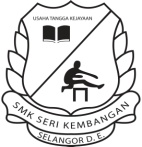 BIL.UNIT BERUNIFORMPERINGKAT DAERAHPERINGKAT DAERAHPERINGKAT NEGERIPERINGKAT NEGERIPERINGKAT KEBANGSAANPERINGKAT KEBANGSAANBIL.UNIT BERUNIFORMBIL. PESERTAKEDUDUKANBIL. PESERTAKEDUDUKANBIL. PESERTAKEDUDUKAN1St. John Ambulans MalaysiaPeringkatDaerahAnjuran: St. John Ambulance Malaysia (Kawasan Selangor Tengah Selatan)Pertandingan Pertolongan Cemas & PerawatanTarikh:7 Jan 2017Tempat:South City PlazaKategori:Kawad Kaki(14 orang peserta)Pertolongan Cemas Kes Panjang (Kadet Ambulans)(4 orang peserta)Pertolongan Cemas Kes Pendek (Kadet Ambulans)(4 orang peserta)Pertolongan Cemas Kes Pendek (Kadet Perawatan)(5 orang peserta)Ujian Perawatan Praktik (Kadet Perawatan)(5 orang peserta)JOHANTEMPATPERTAMATEMPATKEDUATEMPAT PERTAMATEMPAT PERTAMA2WushuPeringkat NegeriAnjuran: Persekutuan Wushu Wilayah Persekutuan Kuala Lumpur.2017 KL Open Junior Wushu ChampionshipTarikh:25 -26 Feb 2017Tempat:SJKC Nan Kai, Kuala Lumpur.LIEW XUAN(4D2)SIN XIU XUAN(4M1)HEW ZHUNG NAM(4L6)YAP ZHI YAN(3D1)LOW RICKSON(5M2)LOW RYAN(3L6)DESMOND CHAN WAI LAM(5L3)CHAN JIA HAU(1D5)FEMALE:NAN QUAN – GOLDNAN DAO – GOLDNAN GUN – GOLDMALE:NAN QUAN – BRONZENAN DAO – GOLDNAN GUN – GOLDMALE:CHANG QUAN – BRONZEDAO SHU – GOLDGUN SHU – GOLDFEMALE:CHANG QUAN – SILVERDAO SHU – BRONZEGUN SHU – GOLDMALE:NAN QUAN – SILVERNAN DAO – BRONZENAN GUN – BRONZEMALE:QIANG SHU – BRONZEMALE:DAO SHU – SILVERMALE:JIAN SHU – BRONZEQIANG SHU – BRONZEANUGERAH:OUTSTANDING TEAM (SECONDARY)3PengakapPeringkat NegeriAnjuran: Persekutuan Pengakap Malaysia Negeri SelangorPerkhemahan Ujian Penarafan Pengakap Raja Negeri Selangor Tahun 2017Tarikh:18 Mac 2017Tempat:Mutiara Semenyih Training Village & Eco Resort Semenyih, Selangor.LIM LI WEN5L8HIEW RUI WEN5D3CHEAH SUEH MEI5L7YAP JIEN YONG5D1- Anugerah Emas Penyediaan Carta Ikatan- Anugerah Perak Penyediaan Model Projek Perintis- Anugerah Emas Penyediaan Model Projek Perintis- Anugerah Gangsa Penyediaan Carta Ikatan- Anugerah Emas Penyediaan Model Projek Perintis- Anugerah Perak Penyediaan Model Projek Perintis